         Aurora’s Degree & PG College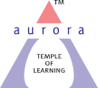            (Accredited by NAAC with 'B++' grade)              Chikkadpally, Hyderabad- 500020        Department of BiochemistryEVENT REPORTOBJECTIVE:To enlighten students about the role of biochemistry in various diseases.To inculcate experimental and creative research skills among students.BRIEF ABOUT THE EVENT:Carl Alexander Neuberg (29 July 1877 – 30 May 1956) was an early pioneer in biochemistry, and he is often referred to as the "father of modern biochemistry". His notable contribution to science includes the discovery of the carboxylase and the elucidation of alcoholic fermentation which he showed to be a process of successive enzymatic steps, an understanding that became crucial as to how metabolic pathways would be investigated by later researchers. The department of Biochemistry has celebrated his birthday on 29/07/2020.As a part of the celebrations quiz – Medical Lab Technology and PowerPoint presentation with the theme ‘Biochemistry behind hypertension/diabetes/cancer’ were conducted.OUTCOME:The event was successful with the participation of students from life science streams. The students gained the knowledge about the biochemical mechanisms behind the hypertension/diabetes/cancer.PHOTOGRAPHS: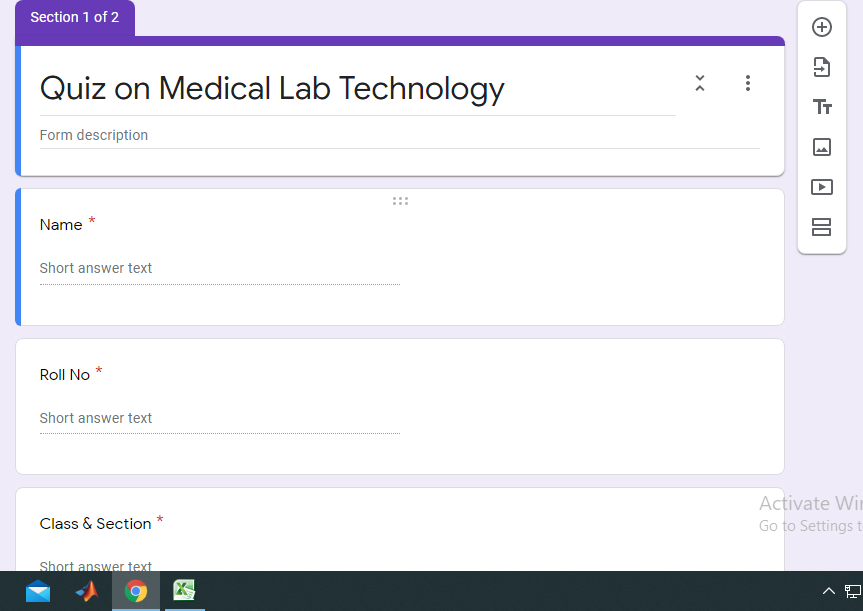 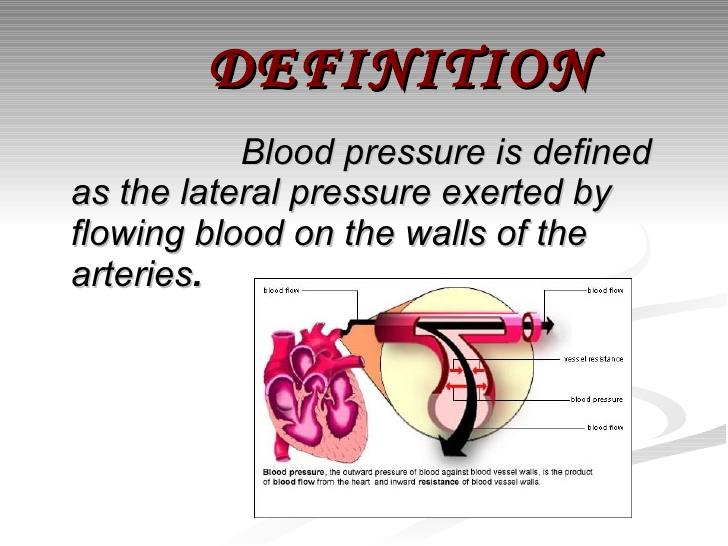 DETAILED REPORTList of the participants-quiz:List of the participants-Power Point Presentation:Photographs: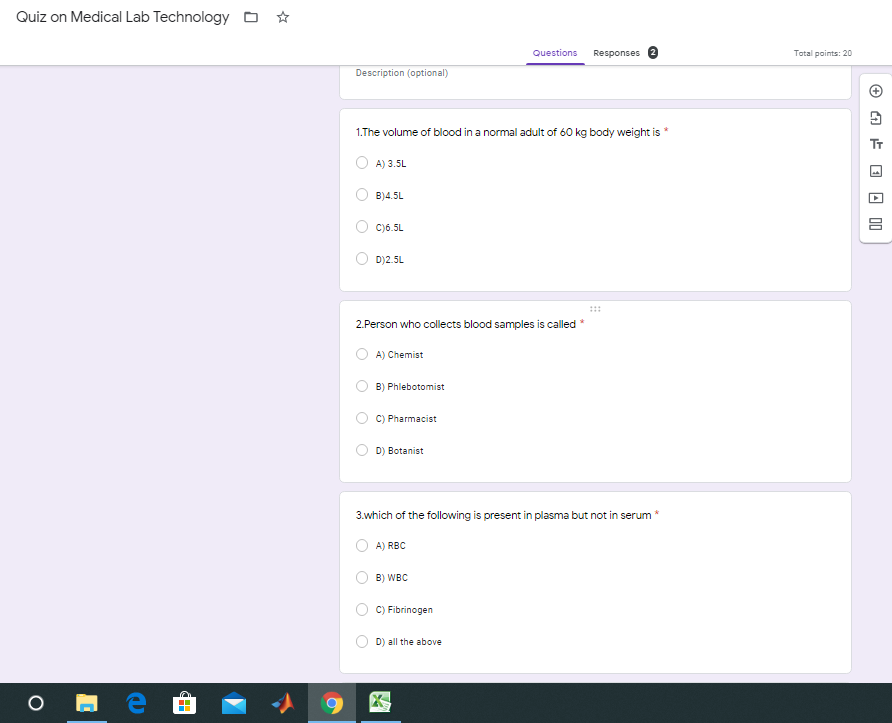 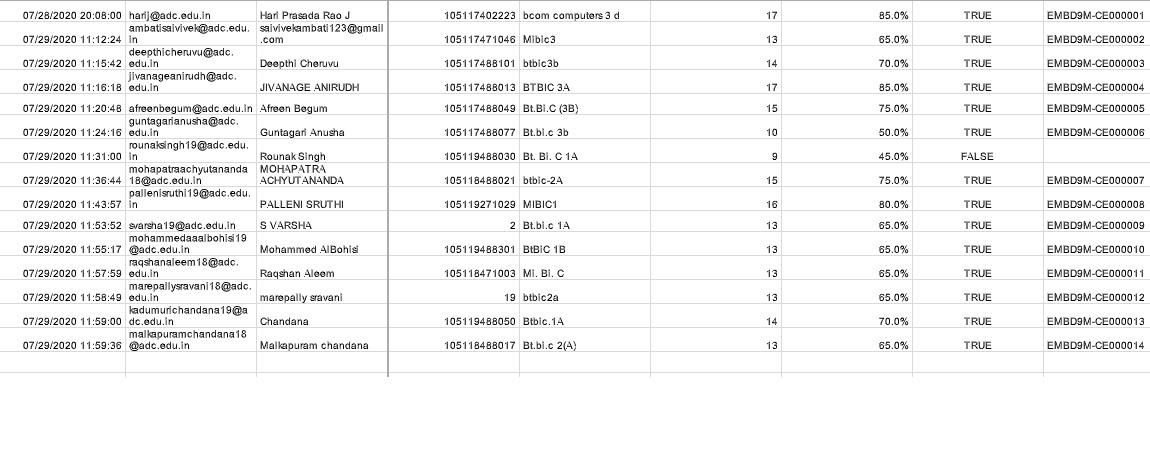 EVENT TITLECarl Neuberg Birthday CelebrationsTYPE OF EVENTDepartmental eventFACULTY INCHARGEG. SunithaDEPARTMENTBiochemistryDATE29/07/2020VENUEOnlineTARGET AUDIENCEB.Sc life science studentsS.NoName of the studentClass1Ambati Sai VivekMibic32Deepthi CheruvuBtbic3B3Jivanage AnirudhBTBIC 3A4Afreen BegumBt.Bi.C (3B)5Guntagari AnushaBt.bi.c 3B6Rounak SinghBt. Bi. C 1A7Mohapatra AchyutanandaBtbic-2A8Palleni Sruthi MIBIC1 9S VarshaBt.bi.c 1A10Mohammed AlBohisiBtBiC 1B11Raqshan AleemMi. Bi. C12Marepally sravaniBtbic2A13Chandana Btbic.1A14Malkapuram chandanaBt.bi.c 2(A)S.NoName of the studentClass1Afreen BegumBt.bi.c 3B2Chinnagalla ShivaniBt.bi.c 3B3Rounak SinghBtbic.1A4Mohammed AlbohisiBtBiC 1B5Addagatla BabyUjwalaBtBiC 1B6S. VarshaBt.bi.c 1A7VaagdeviBt.bi.c 1A